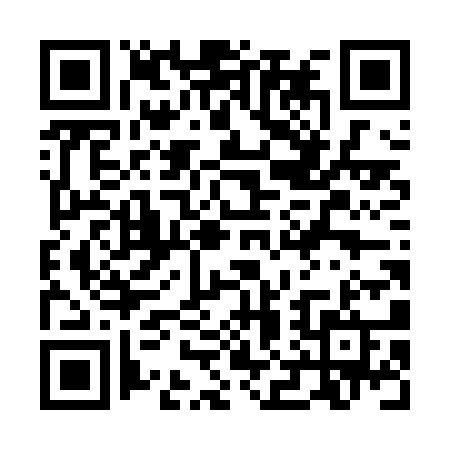 Ramadan times for Kaszalo, HungaryMon 11 Mar 2024 - Wed 10 Apr 2024High Latitude Method: Midnight RulePrayer Calculation Method: Muslim World LeagueAsar Calculation Method: HanafiPrayer times provided by https://www.salahtimes.comDateDayFajrSuhurSunriseDhuhrAsrIftarMaghribIsha11Mon4:174:175:5911:483:475:385:387:1512Tue4:144:145:5711:483:495:405:407:1613Wed4:124:125:5511:483:505:415:417:1814Thu4:104:105:5311:473:515:435:437:1915Fri4:084:085:5111:473:525:445:447:2116Sat4:064:065:4911:473:535:465:467:2217Sun4:044:045:4711:463:545:475:477:2418Mon4:024:025:4511:463:565:495:497:2519Tue3:593:595:4311:463:575:505:507:2720Wed3:573:575:4111:463:585:515:517:2921Thu3:553:555:3911:453:595:535:537:3022Fri3:533:535:3711:454:005:545:547:3223Sat3:503:505:3511:454:015:565:567:3324Sun3:483:485:3311:444:025:575:577:3525Mon3:463:465:3111:444:035:585:587:3726Tue3:443:445:2911:444:046:006:007:3827Wed3:413:415:2711:434:056:016:017:4028Thu3:393:395:2511:434:066:036:037:4229Fri3:373:375:2311:434:076:046:047:4430Sat3:343:345:2111:434:086:056:057:4531Sun4:324:326:1912:425:097:077:078:471Mon4:304:306:1712:425:107:087:088:492Tue4:274:276:1512:425:117:107:108:503Wed4:254:256:1312:415:127:117:118:524Thu4:224:226:1112:415:137:127:128:545Fri4:204:206:0912:415:147:147:148:566Sat4:184:186:0712:405:157:157:158:587Sun4:154:156:0512:405:167:177:178:598Mon4:134:136:0312:405:177:187:189:019Tue4:104:106:0112:405:187:197:199:0310Wed4:084:085:5912:395:197:217:219:05